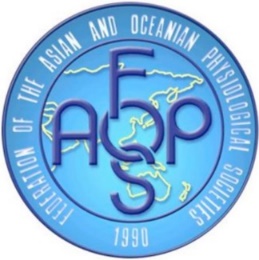 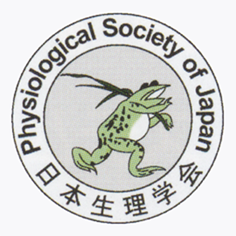 会　長　　　鯉 淵　典 之（群馬大学大学院医学系研究科 応用生理学分野 教授）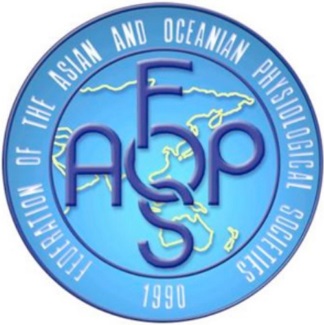 各位謹啓貴社におかれましては、ますますご清栄のこととお喜び申し上げます。平素は格別のご高配を賜り、厚く御礼申し上げます。この度、第 9 回アジア・オセアニア⽣理学会連合 2019 年⼤会(The 9th Federation of the Asian and Oceanian Physiological Societies Congress) FAOPS2019 のサテライトとして FAOPS2019 & ADInstruments 教育サテライトワークショップを 2019 年 3 ⽉ 27 ⽇(⽔)~28 ⽇(⽊)に神⼾市の神⼾国際会議場にて開催することとなりました。生理的状態の生体は正常に機能していて健康であり、その仕組みの理解なくして、異常であり疾患のある病理的状態を理解することは不可能です。その重要性は、ノーベル賞に「生理学・医学賞」が設けられていることからも国際的に明白に認知されています。われわれ生理学教育者が仲間と教材、教育現場でのノウハウ、教育研究結果などの情報を共有し合うことほどこの分野にとって意義深く、建設的なことはありません。詳しくは添付の開催概要の記載されている通りです。アジア・オセアニア生理学会連合(FAOPS)は、アジア・オセアニアにおける生理学のさらなる振興と交流促進を目的として、現在14の加盟学会と6の準加盟学会とで構成されています。本ワークショップに参集する生理学教育者に、貴社のような社会的貢献の大きな企業様を知ってもらうことは、両者にとって意義深いと思われます。本ワークショップのホームページに御社のバナー、リンクを掲載、また、抄録集に広告を掲載させていただければと思います。本ワークショップの運営は、できるだけ簡素・質素を旨とし、かかる経費は参加者からの会費を主とする所存ではございますが、会場設営費、人件費、講師の招聘費等の多額の経費が必要となるため、各方面にご協力をお願いしなければならないのが実情です。つきましては、本ワークショップが実りあるものとなりますよう、ぜひともご協賛を賜りたくお願い申し上げます。本ワークショップでのご協賛は、本ワークショップのみならず、貴社のご発展と社会的認知にも大きく寄与するものと考えております。何卒ご高配賜りますようお願い申し上げます。諸般事情の厳しい時期ではございますが、本総会の趣旨にご理解を賜りまして、何卒ご協賛を賜りたく謹んでお願い申し上げます。謹白2018年9月吉日FAOPS2019 & ADInstruments教育サテライトワークショップ　　会　長　　鯉 淵　典 之　　（群馬大学大学院医学系研究科 応用生理学分野 教授）　　1. 会議の名称　 FAOPS2019 & ADInstruments教育サテライトワークショップ2. 主催機関などの名称　 （1）主催　　　　一般社団法人　日本生理学会   （2）会長　　　　鯉 淵　典 之（群馬大学大学院医学系研究科 応用生理学分野 教授）3. 会期　 2019年3月27日（水）〜28日（木）4. 会場 　神戸国際会議場   〒650-0046 兵庫県神戸市中央区港島中町6-9-1   TEL：078-302-52005. テーマ　 "Blossoming the Future of Active Learners"花ひらけ！アクティブラーナその未来6. 参加者数　 150名（予定）　 参加対象者：医師・研修医・医療従事者・学生　等7. 運営準備室   日本コンベンションサービス株式会社 内〒100-0013　東京都千代田区霞が関1-4-2　　　　　　　  大同生命霞が関ビル14階TEL：03-3508-1214　FAX：03-3508-1302   E-mail：eduws-faops2019@convention.co.jp1. 広告料金および募集数　　　※消費税別の金額です　　　※税法の改正により消費税等の税率が変動した場合、改定以降における消費税相当額は、変動後の税率により再計算いたしますので、予めご了承ください。2. 掲載誌名FAOPS2019 & ADInstruments 教育サテライトワークショップ抄録集3. 抄録集規格A4サイズ、60ページ、200部　（予定）4. 大会運営予算約3,000,000円5. 配布対象FAOPS2019 & ADInstruments 教育サテライトワークショップ参加者6. 配布時期2019 年 3 ⽉ 27 ⽇(⽔)~28 ⽇(⽊)7. 広告原稿受け取り方法電子メールでPDFをお送り下さい。版下データ提出期限：2019年2月8日（金）8. 申込み方法・申込み締め切り日別添の申込書に必要事項をご記入の上、FAXまたはE-mailにて運営準備室までお送りください。申込み締め切り日：2019年1月31日（木）広告掲載主様にはワークショップのサイトにバナー広告も掲載させていただきます。9. ご請求方法銀行振込となります。恐れ入りますが、振り込み手数料はご負担ください。1. 募集媒体インターネットによるネット配信2. 掲載場所大学病院医療情報ネットワーク University Hospital Medical Information Network (UMIN)サーバー3. 掲載要項（1）URL     http://www.psj-ki.umin.jp/faops2019-tw/index-Japanese.html  （2）ジャンル 医療、教育、生理学  （3）対象     生理学教育者、医療関係者、一般（4）主要コンテンツFAOPS2019 & ADInstruments 教育サテライトワークショップのプログラム、抄録（5）広告形式  バナーによる貴社へのリンクhttp://www.psj-ki.umin.jp/faops2019-tw/index-Japanese.html#sponsorshttp://www.psj-ki.umin.jp/faops2019-tw/index.html#sponsorsのように日本語、英語ページの両方からリンクさせていただきます。4. 掲載期間2018年10月1日から2020年３月末日まで5. 申込み締め切り特に締め切りませんが、10月末頃までのお申し込みを推奨いたします。6. 広告料金・募集数バナーだけでなく、抄録集における広告と一体でご提供申し上げます。7. 広告規格（1）サイズ　　幅300ピクセル　×　高さ200ピクセル（2）画像形式　JPEGデータ8. 申込み方法別添の申込書に必要事項をご記入の上、FAXまたはE-mailにて運営準備室までお送りください。≪運営準備室≫FAOPS2019 & ADInstruments 教育サテライトワークショップ運営準備室⽇本コンベンションサービス株式会社内〒100-0013 東京都千代⽥区霞が関 1-4-2 ⼤同⽣命霞が関ビル 14 階TEL: 03-3508-1214   FAX: 03-3508-1302E-mail：eduws-faops2019@convention.co.jp FAOPS2019 & ADInstruments教育サテライトワークショップ抄録集広告申込書※申込締切　2019年1月31日（木） 必着下記の項目に必要事項をご記入のうえ、運営準備室宛にお送りください。　　　※お申し込みの内容に○をご記入ください。【　ご連絡先　】※下記必要事項をご記入ください。※印刷物等への掲載時に使用させていただく可能性がございます。正式名称をご記入ください。貴　社　名　：ご　所　属　：ご担当者名　：　　　　　　　　　　　　　　　　　　　　　　印　　　　　　　　　〒ご連 絡 先　：　TEL　：　　　　　　　　　　　 		FAX　：E-mail：　通信欄：　　　　　　　　　　　　　　　　　　　　　　　　　　　　　　　　　　　　　　　　　　　　　　　　　　　　　掲載場所掲載料（税別）募集数1裏表紙外側全面広告 （表4）100,000円1社2裏表紙内側全面広告  (表3)90,000円1社3表紙内側全面広告 （表2）90,000円1社4後付1ページ全面広告80,000円2社5後付1/2ページ広告40,000円8社抄録集掲載場所掲載料（税別）お申込み備考裏表紙外側全面広告 （表4）100,000円裏表紙内側全面広告  (表3)90,000円表表紙内側全面広告 （表2）90,000円後付1ページ全面広告80,000円後付1/2ページ広告40,000円HPへの広告バナー掲載HPへの広告バナー掲載備考希望する希望しない